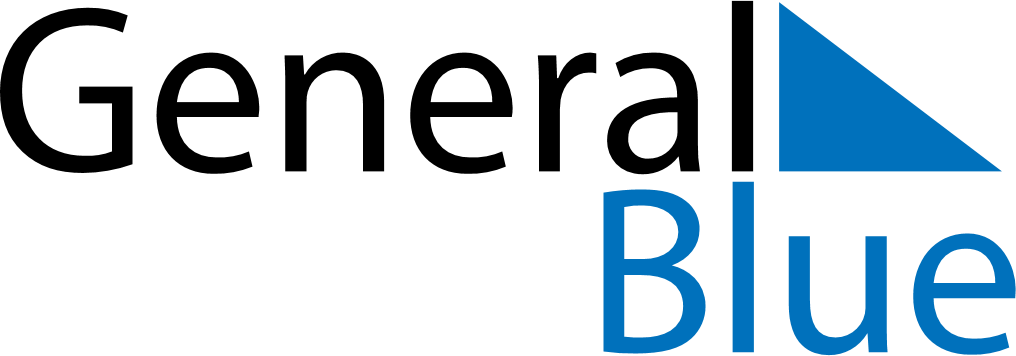 March 1687March 1687March 1687March 1687March 1687SundayMondayTuesdayWednesdayThursdayFridaySaturday12345678910111213141516171819202122232425262728293031